¡Trabajos de Verano con el Estado de Washington/Agencia de Ecología Para Adolescentes de Edades 14-17!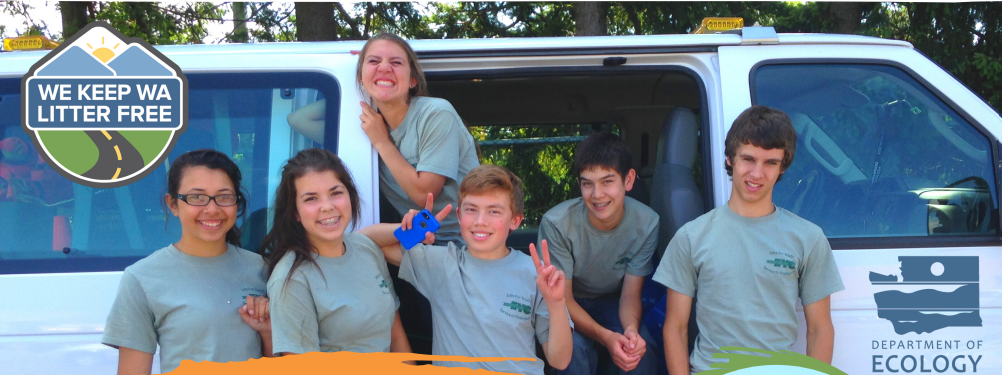 Con Esta Experiencia de Ecology Youth Corps usted aprenderá:Habilidades de trabajoCómo trabajar en equipo y con amigos nuevosEntrenamiento de seguridadEducación medioambientalCartas de recomendación¡Potencial de ganar mil dólares en un mes de trabajo!Llene su solicitud en línea ahora a:www.ecy.wa.gov/programs/swfa/eyc/ero.html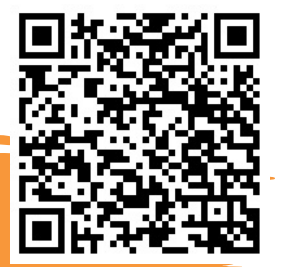 FECHA PARA ENVIAR LA SOLICITUD: A más tardar el martes, 
10º de abril de 2024  5:00 pm**debe ser recibido en nuestras oficinas – sin matasellos)“This activity is not sponsored or endorsed by any School District - Esta actividad no está patrocinada ni respaldada por el Distrito Escolar.”